A message about children’s Wellbeing at this confusing time:You might be inclined to create a minute by minute schedule for your children.  You might have high hopes of hours of learning, including online activities, science experiments, and book reports.  You’ll limit technology until everything is done!  But here’s the thing...Our children are just as concerned and worried as we may be right now.  Our children not only can hear everything that is going on around them, but they feel our constant tension and anxiety.  They have never experienced anything like this before. Although the idea of being off of school for a few weeks sounds awesome, they are probably picturing a fun time like summer break, not the reality of being trapped at home and not seeing their friends.Over the coming weeks, you will see an increase in behaviour issues with your children. Whether it’s anxiety, or anger, or protest that they can’t do things normally - it will happen.  You may see more meltdowns, tantrums, and oppositional behaviour in the coming weeks.  This is normal and expected under these circumstances.What kids need right now is to feel comforted and loved.  To feel like it’s all going to be ok.  And that might mean that you tear up your perfect schedule and push your love on to your kids a bit more.  Play outside and go on walks?  Bake cookies and paint pictures?  Play board games and watch movies?  Do a science experiment together or find virtual field trips of the zoo on-line?  Start a book and read together as a family?  Snuggle under warm blankets and do nothing for a while?Don’t worry about them regressing in school. Every single child is in this boat and they all will be ok!  When we are back in the classroom, we will all work hard to get this back on track and meet them where they are.  Teachers are experts at this!  Don’t get upset with your children because they don’t want to do work all day or follow a schedule every day and all week.  If I can leave you with one thing, it’s this: at the end of all of this, your kids’ mental health will be more important than their academic skills.  And how they felt during this time will stay with them long after the memory of what they did during their weeks away from school is long gone.  So, keep that in mind, every single day.Stay safe and take care of each other.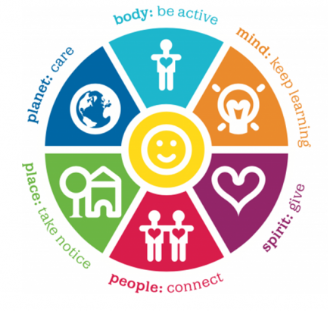 Try our suggested routine and see if this helps the time                                  to pass and keeps you busy…(Routines can help reduce boredom and improve behaviour)Try our suggested routine and see if this helps the time                                  to pass and keeps you busy…(Routines can help reduce boredom and improve behaviour)Try our suggested routine and see if this helps the time                                  to pass and keeps you busy…(Routines can help reduce boredom and improve behaviour)Before 9am Wake upEat breakfast, make your bed, get dressed9am -10amOutside timePlay in the garden, go to the park (keep distance from others), walk the dog, make a den, go shopping and learn how to use coins10am – 11amLearning timeDo some of your work pack, practise times tables, learn spellings, make up a quiz about your topic, write a story11am-12pmCreative timeDraw, paint, bake, playdough modelling, sew, knit, sing, play music, dance, LEGO, box modelling, indoor den building12pmLunchWash your hands, help to prepare and cook the food12:30Job timeWash up, tidy bedroom, put the hoover round1pm-2pmChill out timeReading, watch TV, have a nap, jigsaw puzzle, Go Noodle yoga2pm-3pmLearning timeGo on the website to find some activities to dowww.heathfieldprimary.org.uk3pm– 4:30pmOutside timeRide your scooter or bike, play outside, make mud pies, play eye spy4:30pm -5pmReading timeCurl up with a book, read to someone else, tell each other stories, get your reading challenge signed5pm – 6pmEvening mealWash your hands, help to prepare and cook the meal6pm – 7pmFree timeTV, computers, LEGO, creative activities, tablets, booksHave a shower or bath8pmBedtimeAll children to go to bed, ready for tomorrow9pmLater bedtime if youFollowed the timetable for the dayLearnt something new, been kind and helpful, followed the school rules…